   Министерство образования и науки 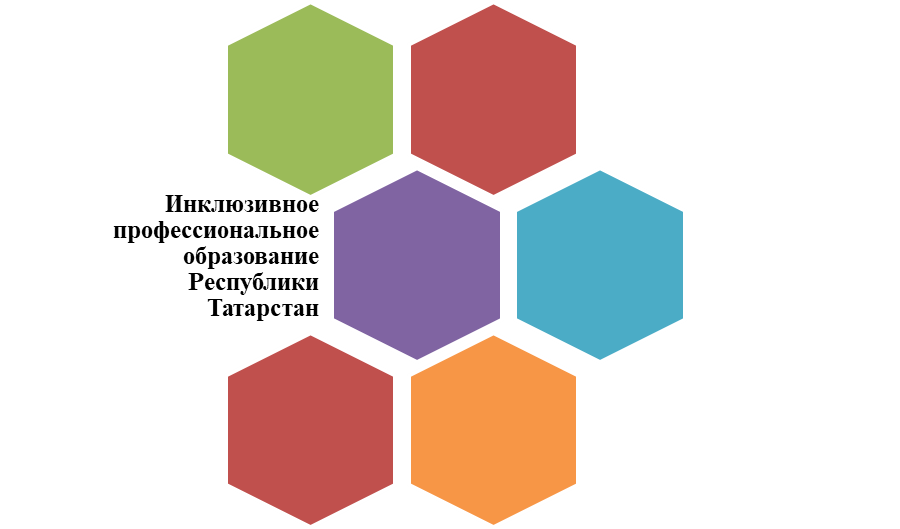                       Республики Татарстангосударственное автономное профессиональное образовательное учреждение           «Казанский строительный колледж»Ресурсный учебно-методический центрИз опыта работы педагогических работников
 Республики ТатарстанУЧАСТИЕ В ДВИЖЕНИИ АБИЛИМПИКС КАК ФАКТОР ПОВЫШЕНИЯ КАЧЕСТВА ПРОФЕССИОНАЛЬНОЙ ПОДГОТОВКИ ОБУЧАЮЩИХСЯ С ОГРАНИЧЕННЫМИ ВОЗМОЖНОСТЯМИ ЗДОРОВЬЯ         Автор-составитель:                                                    методист ГАПОУ «Лениногорский политехнический колледж»                       Насипова Лариса Ивановна 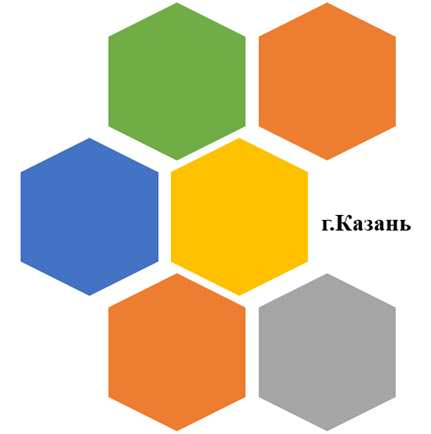                                         2020 г.Образование и воспитание детей с особыми потребностями является одной из основных задач нашего государства. Мы обязаны дать возможность каждому ребенку, независимо от его возможностей, потребностей и других обстоятельств, полностью реализовать свой потенциал, приносить пользу обществу и стать полноценным членом общества. В настоящее время одним из приоритетных направлений в системе обучения ГАПОУ «Лениногорский политехнический колледж» является социальное благополучие, самореализация и защищённость обучающегося в образовательной среде. Инклюзивное образование – это обеспечение равного доступа для всех обучающихся с учётом разнообразия особых образовательных потребностей и индивидуальных возможностей  [1] .  В целях обеспечения реализации права на образование обучающихся с ОВЗ в федеральные государственные образовательные стандарты включаются специальные требования. В связи с этим в Программу развития нашего колледжа были внесены значительные изменения,  а именно в части решения задачи по предоставлению образовательных услуг обучающимся с ОВЗ в виде реализации возможностей информационной безбарьерной образовательной среды, демонстрации специальных технических средств обучения, укрепления материально-технического и методического обеспечения реализации инклюзивного образования, организации совместной проектно-исследовательской и других видов учебной и внеучебной деятельности; расширение направлений взаимодействия с работодателями по трудоустройству выпускников с инвалидностью и ОВЗ [2, с.19-21].Таблица 1.Мероприятия и показателипо направлению «Инклюзивное образование»в ГАПОУ «Лениногорский политехнический колледж»   Одним из наиболее значимых результатов выполнения данной задачи является успех нашей обучающейся на IV Национальном чемпионате «Абилимпикс». Студентка Лениногорского политехнического колледжа Бадыкова Миляуша со своей наставницей – преподавателем специальных дисциплин,  Гараевой Лейсан Вилуровной,  приняла участие в чемпионате по профессиональному мастерству среди людей с инвалидностью  «Абилимпикс», целью которого является повышение престижа рабочих профессий и развитие профессионального образования путём гармонизации лучших практик и профессиональных стандартов во всём мире. Став победительницей  Регионального этапа Национального чемпионата конкурса профессионального мастерства «Абилимпикс» по компетенции «Экономика и бухгалтерский учёт»  в Казани, Миляуша достойно представила нашу Республику Татарстан и Лениногорский политехнический колледж на IV Национальном чемпионате, который проходил  с  20 по 23 ноября 2018 года в  Москве. В чемпионате приняли участие 1200 человек из 83 субъектов Российской Федерации. Кроме Бадыковой Миляуши,  Республику Татарстан представляли ещё 30 участников. Всего было представлено 56 основных компетенций, среди которых самыми массовыми по количеству участников стали: «Экономика и бухгалтерский учет», «Малярное дело», «Резьба по дереву», «Обработка текста», «Поварское дело».  Оценивали работу и профессиональный уровень участников более 500 экспертов.  Среди 48 участников чемпионата по компетенции «Экономика и бухгалтерский учёт»  в тяжелой борьбе, Миляуша заняла призовое - III место.   Республика Татарстан заняла III место в общекомандном и завоевала 19 медалей в индивидуальном зачете. Отрадно, что именно студентка Лениногорского политехнического колледжа  внесла свою медаль в общую копилку участников сборной Республики Татарстан.   После столь значимой победы наш колледж стал площадкой для проведения 12 — 13 сентября 2019г. регионального этапа V Национального чемпионата профессионального мастерства среди людей с инвалидностью и ограниченными возможностями здоровья «Абилимпикс» по компетенции «Экономика и бухгалтерский учет».Профессиональные соревнования проходили в трех возрастных категориях: школьники, студенты и специалисты. Конкурсные задания состояли из нескольких модулей, на выполнение которых отводилось 4 часа. Чемпионат объединил 15 участников из 5 городов Республики Татарстан. Оценивали мастерство конкурсантов 7 экспертов из городов: Нижнекамск, Набережные Челны, Актаныш, Нурлат, Лениногорск. Перед проведением соревнований все эксперты прошли подготовку и итоговую аттестацию.Для гостей Чемпионата в рамках деловой программы была проведена панельная дискуссия, на которой обсуждались вопросы успешной интеграции в обществе людей с инвалидностью и ограниченными возможностями здоровья. В дискуссии приняли участие специалисты Центра занятости населения г. Лениногорска, Комплексный центр социального обслуживания населения «Исток-Башлангыч»,  директора школ, гимназии и лицея, Лениногорской школы №14 для детей с ограниченными возможностями здоровья. На протяжении всего Чемпионата в колледже работали 10 волонтеров, которые прошли специальное обучение в городе Казань: они оказывали помощь конкурсантам и гостям, сопровождали их. Дополнительно для всех желающих на базе колледжа были организованы мастер-классы и выставки, экскурсии в учебно-производственные мастерские. В ноябре 2019 г. наша команда одержала ещё две победы в V Национальном чемпионате профессионального мастерства среди людей с инвалидностью и ограниченными возможностями здоровья «Абилимпикс» – первые места по компетенции «Экономика и бухгалтерский учет» в категории «Школьники» - Вайнов Павел, в категории «Специалисты» - Веретенникова Мария Валерьевна.12 -13 ноября 2020 г. на базе ГАПОУ «Лениногорский политехнический колледж» снова прошёл региональный  этап уже  VI  Национального чемпионата профессионального мастерства среди людей с инвалидностью и ограниченными возможностями здоровья «Абилимпикс» по компетенции «Экономика и бухгалтерский учет» и «Сухое строительство и штукатурные работы». Организация рабочих мест участников была осуществлена с учетом нозологий [3, с.11-12]. Победители регионального этапа будут представлять Республику Татарстан на VI Национальном чемпионате профессионального мастерства.Список использованной литературы:1. Федеральный закон от 29 декабря . № 273­ФЗ «Об образовании в Российской Федерации».2. Программа развития  ГАПОУ «Лениногорский политехнический колледж» в целях устранения дефицита рабочих кадров, 2018 г.3. Методические рекомендации по организации и проведению соревнований VI Национального чемпионата по профессиональному мастерству среди инвалидов и лиц с ограниченными возможностями здоровья «Абилимпикс» в очно-дистанционном формате, Министерство просвещения РФ, ФГБОУ ДПО,   Национальный центр «Абилимпикс», 2020 г.Серия «Инклюзивное профессиональноеобразование Республики Татарстан»включает в себя методическиематериалы, практические пособия иописания лучших практик работы слюдьми, имеющими ограниченныевозможности здоровья, впрофессиональных образовательныхорганизациях Республики Татарстан№ п/пНаименование  мероприятияОжидаемый результат Срокиреализации1.Нормативное правовое обеспечение реализации инклюзивного  образования1.Нормативное правовое обеспечение реализации инклюзивного  образования1.Нормативное правовое обеспечение реализации инклюзивного  образования1.Нормативное правовое обеспечение реализации инклюзивного  образования11.Разработка и утверждение положения «Об организации инклюзивного образования для инвалидов и обучающихся с ОВЗ»Утверждение локального акта2019 г.12.Положение о службе психолого-педагогического и медико-социального сопровождения инвалидов и лиц с ограниченными возможностями здоровья базовой ПООУтверждение локального акта2019 г.2. Организационное и методическое обеспечение реализации инклюзивного образования2. Организационное и методическое обеспечение реализации инклюзивного образования2. Организационное и методическое обеспечение реализации инклюзивного образования2. Организационное и методическое обеспечение реализации инклюзивного образования21.Заключение договоров на повышение архитектурной доступности и приобретение оборудования для обучающихся инвалидов и лиц с ОВЗЗаключение соответствующих договоров2019 г.22.Разработка адаптированных профессиональных образовательных программ Разработанные и утверждённые адаптированные  профессиональные образовательные  программыПо мере необходимости23.Организация межведомственного взаимодействия с другими образовательными организациями, с организациями социального обслуживания, медицинскими организациями, заключение договоровЗаключение договоров межведомственного взаимодействия, осуществление обмена опытом2019-2020 гг.3. Кадровое обеспечение  деятельности БПОО и образовательного процесса3. Кадровое обеспечение  деятельности БПОО и образовательного процесса3. Кадровое обеспечение  деятельности БПОО и образовательного процесса3. Кадровое обеспечение  деятельности БПОО и образовательного процесса31.Повышение квалификации педагогических работников по работе с инвалидами и обучающимися  с ОВЗПодготовленные педагогические работники, умеющие подбирать формы и методы работы с обучающимися с ОВЗ и инвалидами2019 г.-2020 г.4. Создание безбарьерной среды в БПОО4. Создание безбарьерной среды в БПОО4. Создание безбарьерной среды в БПОО4. Создание безбарьерной среды в БПОО41.Организация архитектурной доступности (ремонт и реконструкция входной группы, установка пандуса, маркировка ступеней, установка указателей и табличек, замена дверей и  т.д.)Созданные комфортные условия для обучения и пребывания  обучающихся  инвалидов и лиц с ОВЗ 2019 г. -2020 г.42.Создание специальных мест в аудиториях  БПОО для инвалидов и обучающихся с ОВЗНаличие в учебных кабинетах мест для обучающихся инвалидов и лиц с ОВЗ по каждому виду нарушений здоровья – опорно-двигательного аппарата, слуха и зрения2019 г.5. Формирование толерантности к лицам с инвалидностью и ОВЗ в базовой профессиональной образовательной организации и обществе5. Формирование толерантности к лицам с инвалидностью и ОВЗ в базовой профессиональной образовательной организации и обществе5. Формирование толерантности к лицам с инвалидностью и ОВЗ в базовой профессиональной образовательной организации и обществе5. Формирование толерантности к лицам с инвалидностью и ОВЗ в базовой профессиональной образовательной организации и обществе51.Международный день толерантности Часы общения «Уроки доброты»Ноябрь ежегодно52.Международный день инвалидов Кураторские часы, мероприятиеДекабрь ежегодно53.Родительское собрание по теме «Школа любящих родителей!», («Что такое толерантность. Как воспитывать толерантное отношение к инвалидам и лицам с ОВЗ») ПроведениеАпрель ежегодно54.Конкурс социальных видеороликов «Мне не все равно…»  Проведение конкурсаФевраль ежегодно55.Консультирование инвалидов и лиц с ОВЗ, их родителей (законных представителей) по вопросам получения профессионального образования в ПОО Консультирование инвалидов и лиц с ОВЗ, их родителей (законных представителей) по вопросам получения профессионального образования в ПОО В течение 2019-2020 гг.6. Разработка и реализация эффективных механизмов трудоустройства выпускников с инвалидностью и ОВЗ6. Разработка и реализация эффективных механизмов трудоустройства выпускников с инвалидностью и ОВЗ6. Разработка и реализация эффективных механизмов трудоустройства выпускников с инвалидностью и ОВЗ6. Разработка и реализация эффективных механизмов трудоустройства выпускников с инвалидностью и ОВЗ61.Взаимодействие с центром занятости: информация о вакансиях, участие в мероприятиях по трудоустройству трудоустройства выпускников с инвалидностью и ОВЗ, ярмарки вакансийЕжегодно 1 квартал62.Организация информационно-разъяснительной работы, консультации по вопросам трудоустройства выпускников с инвалидностью 2019-2020 гг.63.Подбор баз практик для студентов с инвалидностью и лиц с ОВЗ, разработка соответствующих рекомендаций  Договоры о сотрудничествеВ соответствии с учебным планом